Media oportunidad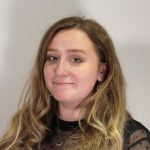 Por Emmy Hawker30th agosto 2023Los ODS están muy retrasados, pero una cumbre en septiembre ofrece nuevas esperanzas para la alineación y el progreso del sector público y privado.2023 marca el punto medio en los esfuerzos del mundo para alcanzar los 17 Objetivos de Desarrollo Sostenible (ODS), y sus 169 metas subyacentes, considerados fundamentales para garantizar un planeta saludable, justo y equitativo.Han servido como un plan compartido para que los actores estatales y no estatales enmarquen el desarrollo ambiental, social y económico."Si no se logra esta nivelación [es decir, alcanzar los ODS] probablemente resultará en que el mundo se nivele hacia abajo, impulsado por el aumento de los impactos climáticos, el desplazamiento y la migración, las dislocaciones económicas y el aumento de los riesgos de seguridad", dice Christian Hansmeyer, jefe de Investigación de Force for Good, una institución impulsada por el impacto para un futuro sostenible.En septiembre, la ONU se reunirá para la Cumbre de los ODS en Nueva York para revisar el progreso realizado en los últimos siete años y considerar una nueva guía para impulsar la acción acelerada hacia la Agenda 2030 para el Desarrollo Sostenible."La Cumbre es una oportunidad para una verificación de la realidad para todos los actores en la ecuación: gobiernos, instituciones financieras, corporaciones, organizaciones sin fines de lucro, academia y consumidores", dice Saumya Mehrotra, directora Asociada de Gestión de Productos de Sostenibilidad en Qontigo, un proveedor de soluciones de riesgo, análisis e índices.Para los inversores, los ODS han ayudado a perfeccionar sus estrategias de inversión sostenible, según Patricia Pina, directora de Innovación e Investigación del proveedor global de tecnología de sostenibilidad Clarity AI."Al alinearse con los ODS, los inversores se aseguran de que su capital se dirija hacia un cambio impactante y medible en las regiones que más lo necesitan", dice a ESG Investor.El ochenta y cinco por ciento de los 440 inversores de impacto evaluados por la Red Global de Inversión de Impacto (GIIN) en 2021 dijeron que sus estrategias de inversión de impacto se centran en la alineación de los ODS.Pero el impacto de los inversores del sector privado es en gran medida sólo latente. La Organización para la Cooperación y el Desarrollo Económicos (OCDE) estima que la brecha de financiamiento de los ODS es de alrededor de US $ 3.7 billones al año."Todo el mundo habla de la brecha de financiación de los ODS, que, por supuesto es real y creciente, pero cumplir los objetivos es algo más que dinero", señala Hansmeyer. Si bien los ODS son un tema de múltiples partes interesadas, dice, los incentivos de las partes interesadas no están alineados para una acción coordinada."Los estados persiguen la geopolítica, el sector privado persigue las ganancias y los hogares buscan aumentar el consumo", dice Hansmeyer."No está claro qué se necesitará para que el mundo reconsidere sus prioridades, dado que la pandemia global, la agitación económica, una guerra en Europa y una serie de catástrofes naturales aún no parecen haber tenido un efecto".Un paso adelante, dos pasos atrásAl evaluar el progreso realizado en los ODS hasta ahora, está claro que la ONU tendrá mucho trabajo para decidir los próximos pasos.Según el 'Informe sobre los Objetivos de Desarrollo Sostenible 2023', publicado por la ONU en julio, de las 140 metas evaluadas, la mitad muestra desviaciones moderadas o severas de sus trayectorias deseadas. Además, más del 30% de estos objetivos no han experimentado ningún progreso o regresión por debajo de su línea de base de 2015.El cincuenta y seis por ciento de los países aún carecen de leyes que prohíban la discriminación directa e indirecta contra las mujeres, mientras que las temperaturas globales ya han alcanzado 1,2 ° C por encima de los niveles preindustriales, lo que aumenta las posibilidades de un rebasamiento de 1,5 ° C para 2050. Alrededor de 2.3 millones de personas (casi una de cada tres) sufrían inseguridad alimentaria moderada o grave en 2021, agregó el informe.Se espera que solo un tercio de los países hayan reducido a la mitad sus tasas nacionales de pobreza para 2030 desde los niveles de 2015, estimó la ONU, y agregó que, si persiste la falta de progreso en los ODS relacionados con lo social, 575 millones de personas seguirán atrapadas en la pobreza y 84 millones de niños y jóvenes perderán la educación.El informe señaló que el progreso en los ODS en los últimos años se ha estancado en gran medida por una crisis multifacética, incluidas las repercusiones de la pandemia de Covid-19, la invasión rusa de Ucrania y un aumento global de los desastres naturales provocados por el cambio climático.Si bien la falta de progreso es generalizada, los más pobres y vulnerables del mundo están experimentando los peores efectos de estos desafíos globales, dijo la ONU.A principios de este año, Adam Elkiraika, director de la División de Política Macroeconómica de la Comisión Económica para África de la ONU, advirtió que ha habido una regresión en el progreso relacionado con los ODS en todo el continente, como el acceso al agua potable limpia y segura y la ampliación de las capacidades de fabricación. Citó los desafíos relacionados con las finanzas, la mala planificación y la falta de compromiso con el cumplimiento de los ODS.Sin embargo, el informe de la ONU señaló algunos progresos, lo que ilustra el potencial de avance entre ahora y 2030.La proporción de la población mundial con acceso a la electricidad aumentó del 87% en 2015 al 91% en 2021, según el informe; Los países en desarrollo instalaron 268 vatios per cápita de capacidad de generación de energía renovable en 2021.También ha habido un aumento en el acceso al agua potable administrada de manera segura, el saneamiento administrado de manera segura y la higiene básica entre 2015-22, con 687 millones, 911 millones y 637 millones más de personas que obtuvieron acceso a estos servicios, respectivamente.Sin embargo, el progreso no está donde debe estar, y las consecuencias son de gran alcance."Estos problemas pueden generar riesgos financieros y una mayor volatilidad del mercado para los inversores", dice Mehrotra de Qontigo."Los inversores pueden enfrentar interrupciones en las cadenas de suministro, mayores presiones regulatorias y cambios en las preferencias de los consumidores, todo lo cual podría afectar el desempeño financiero de las empresas y los sectores."El fracaso en el logro de estos objetivos también podría conducir a un mayor malestar social y volatilidad política, lo que a su vez podría afectar los entornos de inversión en varias regiones".Ella dice que es "crucial" para los inversores continuar alineando sus estrategias de inversión con estos objetivos globales, "incluso si el plazo no se cumple por completo".Países necesitadosLa contribución positiva de las inversiones de impacto alineadas con los ODS está limitada por el deber fiduciario de los inversores de mantener fuertes rendimientos financieros, dice Hansmeyer de Force for Good."Esto ha llevado a que la mayoría de la inversión privada alineada con los ODS se despliegue en países industrializados avanzados y en áreas como la energía limpia, donde existe un claro argumento comercial para la inversión", dice."Una parte significativa de la necesidad total de financiamiento de los ODS se encuentra en países que exceden el apetito de los inversores privados por el riesgo financiero, político y de gobernanza, y en áreas como los servicios básicos donde el sector privado a menudo solo tiene un papel muy limitado que desempeñar".Una investigación reciente de Clarity AI identificó una brecha significativa entre las intenciones de los fondos alineados con los ODS y su impacto real en los países con mayor necesidad de desarrollo sostenible.En promedio, solo el 1% de las empresas en los fondos ODS venden sus productos y servicios en países donde podrían marcar la mayor diferencia. En contraste, las empresas en los fondos ODS evaluados obtienen un promedio del 75% de sus ingresos de las naciones con mejor desempeño del mundo, señaló el informe."Los inversores deben adoptar un enfoque más estratégico", dice Pina."Necesitan obtener visibilidad en las áreas geográficas donde estas empresas venden sus productos y servicios para determinar si sus inversiones se alinean con los países que más requieren avances hacia los ODS seleccionados".Ella utiliza la organización educativa española Proeduca como ejemplo, señalando que obtiene el 85% de sus ingresos de países de altos ingresos con "logros educativos muy altos" y pequeñas brechas de rendimiento del ODS 4."Mientras tanto, el 15% de sus ingresos se derivan de países de ingresos bajos y medianos en los que el nivel educativo es significativamente menor y en los que existe una brecha mucho más significativa hacia el logro del ODS 4", dice.Mishmash de herramientasPara asegurarse de que una oportunidad de inversión relacionada con los ODS sea creíble e impactante, los inversores deben implementar una "evaluación rigurosa de abajo hacia arriba del desempeño ambiental y social de una empresa y un examen de si sus productos y servicios principales son beneficiosos o perjudiciales para la sociedad", dice Sophie Lawrence, Líder de Administración y Compromiso de Rathbone Greenbank Investments.Ben Constable-Maxwell, director de Inversión de Impacto de M&G Investments, dice que los ODS y sus objetivos subyacentes son simplemente "demasiado amplios" para que un inversor pueda rastrear efectivamente el desempeño de una empresa en todo el universo de los ODS."No obstante, es útil e importante que los inversores realicen su propio análisis y desarrollen su propia metodología para rastrear los ODS y las contribuciones de las empresas participadas a ellos", agregaM&G rastrea un indicador cuantitativo para cada uno de los 17 ODS para obtener una imagen amplia de si, y en qué medida, se está avanzando anualmente hacia cada objetivo y dónde se encuentran las oportunidades de inversión. Para el ODS 9, la firma rastrea el porcentaje de la población mundial que tiene acceso a Internet, por ejemplo.Sobre la base de estos indicadores, otorga a cada ODS una puntuación en una escala del uno al diez. Si tiene una puntuación de cinco o más, entonces está en camino de lograr ese objetivo.El último informe anual del gestor de activos sobre los ODS señaló que la puntuación del ODS 7 disminuyó de seis a cinco durante el período de evaluación, mientras que el ODS 10 cayó de tres a dos, marcándolos como áreas de oportunidad para los inversores.ABN AMRO Investment Solutions también propone soluciones de inversión sostenible utilizando los ODS como métrica."Reconocemos que los objetivos pueden interactuar entre sí y aportar complejidad en [nuestra] evaluación", dice Françoise Martino, Gerente Senior de Inversión Sostenible de ABN AMRO, y agrega que otros ODS son "temas holísticos" que los mercados de inversión no pueden abordar completamente, como el ODS 16 (paz y justicia).A medida que desarrollan sus capacidades internas, los inversores pueden acceder a un número creciente de herramientas.La Plataforma de Propietarios de Activos de Inversiones en Desarrollo Sostenible (SDI AOP) se lanzó en 2020 para trabajar con los inversores para integrar los ODS en sus procesos de inversión, permitiendo el establecimiento de objetivos y el monitoreo del progreso. En abril, SDI AOP y Qontigo lanzaron el SDI Dashboard, que permite a los inversores cargar sus carteras de inversión y analizarlas a través de una serie de parámetros relacionados con los ODS."Para que los inversores tomen las decisiones de inversión correctas, es importante que el sector privado rastree e informe sus contribuciones de una manera rigurosa y comparable", dice Peter Paul van de Wijs, director de Políticas de Global Reporting Initiative (GRI).Señala que el organismo que establece los estándares ofrece a las empresas orientación sobre cómo se pueden utilizar las divulgaciones de los Estándares GRI para informar sobre ODS específicos y sus objetivos.GRI también ha colaborado con el Departamento Nacional de Planeación de Colombia y el Business Call to Action del Programa de las Naciones Unidas para el Desarrollo para lanzar el SDG Corporate Tracker, una iniciativa de múltiples partes interesadas que mide e informa la contribución del sector empresarial a los ODS a través de una plataforma en línea.Colaboración más profundaEl principal resultado que a los expertos les gustaría ver de la Cumbre de los ODS es una mayor colaboración entre el sector público y privado."Abrir los [ODS] a los inversores privados requiere que los gobiernos creen el espacio político para asociaciones público-privadas más amplias y profundas y también creen los incentivos que los hacen atractivos para el mercado", dice Hansmeyer de Force for Good.En febrero, el secretario general de la ONU, António Guterres, publicó el informe "Estímulo de los ODS", que describía tres áreas de acción inmediata para que los actores estatales y no estatales impulsen el progreso hacia los 17 objetivos globales mediante la reforma del sistema financiero mundial: abordar el alto costo de la deuda y los crecientes riesgos de sobreendeudamiento; ampliar masivamente el financiamiento asequible a largo plazo para el desarrollo; y ampliar la financiación para imprevistos a los países necesitados.En su informe, Guterres esbozó los compromisos nacionales recomendados que podrían hacerse en la Cumbre. Estos incluyen transiciones prioritarias y áreas de inversión que maximizarán el progreso en los ODS, un punto de referencia nacional para reducir la pobreza y la desigualdad para 2027, y compromisos mundiales y regionales con plazos precisos para fortalecer la cooperación internacional y el apoyo a los países en desarrollo.El programa de la Cumbre de los ODS incluirá la adopción de la declaración política de la ONU, una oportunidad para escuchar las acciones y compromisos de los países asistentes hasta el momento, y el anuncio de compromisos nacionales concretos para la transformación de los ODS.Tal acción también requerirá la incorporación del sector privado, así como un cambio sustancial en la política y la práctica tanto de los gobiernos como de las instituciones financieras del sector público."La Cumbre de los ODS podría servir como una oportunidad para destacar cuál debe ser el papel del sector privado y los inversores para 2030", dice Constable-Maxwell a ESG Investor, enfatizando la importancia de la claridad de los gobiernos para los inversores que enmarcan sus estrategias de inversión de impacto.Las barreras clave que impiden una colaboración público-privada efectiva y a gran escala incluyen la falta de alineación de políticas y voluntad política, así como las brechas en datos y tecnología, agrega Pina de Clarity AI."Nos gustaría ver estrategias concretas para financiar los ODS, colaboraciones entre las naciones y el sector privado, y soluciones innovadoras a estas barreras", dice Pina."Para los inversores privados, los conocimientos sobre los mercados emergentes, los sectores y las tecnologías, junto con directrices claras sobre la medición del impacto, también serían beneficiosos", señala.Además, actualmente no existe una "entidad global unificada" para autenticar y validar las afirmaciones de las empresas sobre su alineación con los ODS a través de productos, servicios e inversiones, señala Mehrotra, destacando que los inversores se beneficiarían de poder evaluar el desempeño contra los objetivos subyacentes oficiales, en lugar de los ODS generales."En la Cumbre de los ODS, sería bueno ver a los países discutir y compartir las mejores prácticas para movilizar la inversión privada", dice Hansmeyer.A medida que la atención se dirige a Nueva York a medida que comienza la Cumbre de los ODS, tanto los responsables políticos como los inversores estarán en el centro de atención.RELATED ITEMS: EMERGING MARKETS, ESG, FEATURED, IMPACT, IMPACT INVESTING, MEDICIÓN DE IMPACTO, POLÍTICA DE INVERSIÓN, BANCOS MULTILATERALES DE DESARROLLO, POLICY, SDGS, SUSTAINABILITY, UNTener un impacto en los ODSA medida que crece la inversión de impacto alineada con los ODS, proliferan los métodos para medir los resultados del mundo real.Se está acabando el tiempo para cumplir los Objetivos de Desarrollo Sostenible (ODS) de las Naciones Unidas y garantizar un mundo equitativo para la próxima generación. El éxito requerirá una cantidad de dinero enorme: entre 5 y 7 billones de dólares al año, según un informe del Banco Mundial.En noticias más positivas, se ha producido un cambio de mentalidad cada vez mayor a medida que los inversores adoptan estrategias de inversión de impacto alineadas con los ODS, lo que significa que se está asignando más capital privado a estos 17 objetivos globales. Resulta alentador que el 85% de los 440 inversores de impacto evaluados por la Red Global de Inversión de Impacto (GIIN) en 2021 afirmaran que sus estrategias de inversión de impacto se centran en la alineación con los ODS.Pero el siguiente paso es más difícil. ¿Cómo miden los inversores hasta qué punto su capital está marcando una diferencia en el mundo real?La inversión de impacto es cuando los inversores canalizan capital hacia empresas que tienen un efecto positivo en el medio ambiente o la sociedad que los rodea. Para calificar como inversionista de impacto, las inversiones deben contar con un sistema de medición, señaló la Corporación Financiera Internacional (IFC, por sus siglas en inglés) en un informe reciente. De manera preocupante, la CFI destacó que solo una cuarta parte del mercado de impacto de US$2,3 billones en 2020 operó bajo un sistema claro de gestión de impacto.Esto se debe a que la comprensión de cómo cuantificar los resultados en el mundo real de las contribuciones financieras a los ODS aún está en pañales."Los inversores quieren dejar de adivinar el impacto", dice Lissa Glasgo, directora sénior de la plataforma de medición de impacto IRIS+ y de Medición y Gestión del Impacto de GIIN. "Quieren tomar decisiones basadas en el impacto con el mismo rigor y calidad de evidencia que lo hacen para las decisiones basadas en el riesgo y el rendimiento".La presión está aumentando para aquellos que hacen un seguimiento de los ODS relacionados con el clima, ya que 2030 también es un hito importante para los inversores, las empresas y los gobiernos que han establecido ambiciosos objetivos de descarbonización en el camino hacia las cero emisiones netas de gases de efecto invernadero (GEI) para 2050.Para acelerar la acción, los responsables políticos están empezando a pedir a las empresas y a los inversores que divulguen su impacto en la sociedad y el medio ambiente, adoptando una doble lente de materialidad.Los informes de impacto estandarizados y de alta calidad aún están muy lejos, dicen los expertos. Para lograrlo será necesaria una mayor colaboración entre los inversores, los organismos normativos, los proveedores de datos y los responsables políticos para sortear las complejidades que rodean la medición del impacto.A medida que los requisitos de presentación de informes arrojen los datos requeridos, aumentará la demanda de los inversores de metodologías, herramientas y marcos integrales de medición del impacto. Aquí es donde entran en juego organizaciones e iniciativas como GIIN, el Grupo de Trabajo de Impacto (ITF) y la Plataforma de Gestión de Impacto (IMP).Métricas y modelosExisten una serie de barreras que impiden que los inversores de impacto midan y modelen con precisión sus contribuciones a los ODS. Lo más obvio es que estos objetivos no se diseñaron pensando principalmente en los inversores y, por lo tanto, no son fácilmente cuantificables.Por ejemplo, el ODS 13 (acción por el clima) puede medirse en función del número de empresas en las que se invierte y que han asumido compromisos de cero emisiones netas, pero ¿cómo hacen los inversores para hacer un seguimiento de su impacto en relación con el ODS 16 (paz, justicia e instituciones sólidas)?Incluso cuando las métricas son sencillas, el impacto no es tan sencillo. Al fin y al cabo, ¿cómo sabe el inversor que una empresa en la que se invierte ha fijado un objetivo de cero emisiones netas como resultado directo de su influencia? Si la empresa estaba bajo la presión de múltiples inversores, el público y su gobierno nacional (como es muy probable que sea el caso), ¿quién puede decir quién tuvo el mayor impacto?"Actualmente, los inversores están tratando de entender qué tipo de información necesitan, qué información relevante ya se está reportando y cómo la información relacionada con el impacto debe informar la toma de decisiones", dice Peter Paul van der Wijs, Director de Asuntos Externos de Global Reporting Initiative (GRI). "Definitivamente es un desafío".Un obstáculo que no sorprende son las inconsistencias en los datos de sostenibilidad de terceros, dice Nick Parsons, jefe de investigación y ESG de la firma especializada en inversión en infraestructura ThomasLloyd. "Muchos propietarios y gestores de activos están tratando de medir su impacto a distancia confiando en proveedores externos, lo que simplemente no funciona con este tipo de estrategia", dice."Ser un inversor directo significa que poseemos una participación en las empresas, por lo que podemos obtener más fácilmente datos patentados. Como hemos hecho un seguimiento de los datos relacionados con los ODS desde 2015, conocemos nuestro impacto a lo largo del tiempo".Según un informe de GIIN, varios propietarios y gestores de activos miden las contribuciones a los ODS a través de los ingresos de las empresas en las que invierten. Sin embargo, los entrevistados admitieron que "el enfoque de alineación de los ingresos de los ODS es [...] insuficiente para hablar de los resultados o el impacto asociado con las inversiones". En su lugar, existe una demanda para cambiar a "métricas más estandarizadas".Sin embargo, varias de las herramientas de medición de impacto que introducen métricas estandarizadas aún se encuentran en las "primeras etapas de desarrollo" y, por lo tanto, aún no son útiles para los inversores, según un informe del Fondo Mundial para la Naturaleza (WWF). En teoría, los inversores ya pueden comparar los impactos de su propia cartera con los índices de referencia y otras carteras, señaló WWF, y agregó que los rezagados de la empresa se pueden identificar comparando sus compromisos y progreso en los ODS con los de la competencia, es decir, identificando cuántos de los competidores directos de la empresa se han comprometido públicamente con los ODS y han esbozado qué objetivos son su prioridad.Por supuesto, esto es asumiendo que las empresas están proporcionando a los inversores información útil para la toma de decisiones en primer lugar.GRI, organismo que establece los estándares, publicó recientemente sus conclusiones tras el análisis de los enfoques de 200 empresas sobre los ODS. Si bien cuatro de cada cinco se comprometieron con los ODS en sus informes de sostenibilidad, menos de la mitad estableció objetivos medibles que describen cómo sus acciones contribuyen a los objetivos, según el informe.En respuesta, el GRI ha esbozado una serie de recomendaciones para las empresas que se comprometen con los ODS, entre las que se incluyen satisfacer las demandas de transparencia de las partes interesadas sobre los impactos negativos, hacer accesibles los datos de rendimiento de los ODS mediante el uso de marcos reconocidos y revelar objetivos que describan cómo planean apoyar los ODS.Los gestores de activos siguen teniendo dificultades para analizar los datos de las empresas en las que invierten utilizando diferentes marcos de divulgación, lo que significa que no pueden calcular con precisión el impacto general del fondo, explica a ESG Investor Cliff Prior, director general del Grupo Directivo Global para la Inversión de Impacto (GSG)."Del mismo modo, un propietario de activos que utiliza múltiples gestores de activos en sus inversiones de impacto, que probablemente proporcionen datos diferentes, tiene el mismo problema", añade.¿Demasiadas opciones?No obstante, hay una serie de plataformas e iniciativas que ofrecen orientación para ayudar a los inversores a iniciar su viaje hacia la alineación de sus estrategias de impacto con los ODS."Los inversores acuden a nosotros todos los días, diciendo que quieren generar impacto y que necesitan datos XYZ para poder comprender cómo se ve su impacto y qué objetivos deben establecer en el futuro", dice Glasgo de GIIN.La metodología COMPASS de la red ofrece ejemplos prácticos de cómo los inversores pueden medir su impacto en los ODS. Por ejemplo, los inversores que hacen un seguimiento del ODS 6 (agua limpia y saneamiento) pueden medir el aumento porcentual (o la disminución) del número de personas que acceden al agua potable en comparación con el año anterior. Esto puede compararse con la tasa de aumento del acceso al agua potable que se requiere para alcanzar el ODS 6.1: acceso universal al agua potable.IRIS+, también gestionado por GIIN, se creó originalmente como un "diccionario de métricas de impacto", explica Glasgo. Sin embargo, reconociendo la creciente necesidad de los inversores de contar con una única fuente de información y orientación para evaluar el impacto, la plataforma evolucionó y comenzó a alinearse con múltiples marcos, generando más de 700 métricas que cubren una variedad de estándares, incluidos los ODS."Si un inversor está haciendo un seguimiento de los ODS, puede seleccionar los objetivos específicos en los que se centra y, a continuación, IRIS+ describe el enfoque métrico recomendado para ellos", afirma.Para los fondos de capital privado, los bonos y las empresas, la ONU también ofrece el marco de los Estándares de Impacto de los ODS, que proporciona orientación sobre las mejores prácticas y herramientas de autoevaluación para alinear los procesos y prácticas internos con las contribuciones a los ODS.Con financiación de la Agencia Sueca de Cooperación Internacional para el Desarrollo (ASDI), el GRI también actualizó sus estándares de divulgación, describiendo cómo las empresas pueden alinear sus divulgaciones de GRI con los ODS.Sobre la base del trabajo del Proyecto de Gestión de Impacto, en 2021 la 2° Iniciativa de Inversión (2DII) consultó y creó un marco de inversión de impacto. Finalizado en noviembre, su Sistema de Gestión del Impacto Climático proporciona a los inversores directrices sobre cómo diseñar, perfeccionar y comunicar estrategias climáticas de impacto.Además, los asesores y consultores están trabajando con inversores de impacto en la alineación de los ODS. Pensions for Purpose, un asesor centrado en el impacto de los fondos de pensiones, utiliza los ODS como marco para debatir con los clientes sobre sus creencias y prioridades de inversión sostenible.A pesar de que los datos de impacto siguen sin estar estandarizados, los inversores están demostrando que pueden medir parcialmente las contribuciones a los ODS por sí mismos.La plataforma de Inversiones para el Desarrollo Sostenible (SDI), por sus siglas en inglés) está gestionada por los propietarios de activos y cuenta con el apoyo del proveedor de índices Qontigo. Impulsada por la tecnología impulsada por la IA, SDI ha analizado hasta ahora a más de 8.000 empresas de todo el mundo sobre sus contribuciones existentes a los ODS. Identifica los ODS con los que se han comprometido las empresas de la cartera de propietarios de activos, mapeando la exposición general de la cartera a los 17 objetivos de acuerdo con las áreas de enfoque informadas por las empresas. Entre los propietarios de activos involucrados se encuentran PGGM, AustralianSuper y APG.Los enfoques a medida también proliferan entre los gestores de activos. Morgan Stanley Investment Management (MSIM) identifica uno o dos ODS relevantes que considera relevantes para el modelo de negocio de una empresa en la que invierte, según Vikram Raju, director de inversión de impacto de MSIM AIP Private Markets. A partir de ahí, la empresa crea una obligación contractual para que estos datos sean comunicados por la empresa en cuestión en un intervalo periódico razonable para que MSIM pueda capturar cualquier cambio significativo."La clave es evitar complicar demasiado la solicitud de informes, teniendo en cuenta que las empresas más pequeñas con recursos limitados tendrán dificultades para cumplir con los onerosos requisitos de seguimiento e informes de datos", señala.Después de haber financiado y desarrollado cinco plantas solares a gran escala en Negros, Filipinas, así como tres plantas de energía de biomasa, Thomas Lloyd mide el impacto de sus inversiones de forma independiente, dice Parsons. Por ejemplo, la empresa de inversión mide sus contribuciones al ODS 7 (energía asequible y no contaminante) registrando anualmente el número de viviendas de la zona que tienen acceso a la electricidad proporcionada por las plantas.La firma también informa sobre las contribuciones indirectas que sus inversiones están haciendo a otros ODS. "En Filipinas, contribuimos al ODS 11 (ciudades y comunidades sostenibles) cuando pagamos impuestos locales", dice Parsons. "Observamos la cantidad de impuestos que pagamos en la región cada año y lo comparamos con la forma en que se generan y gastan los ingresos fiscales totales a nivel local".Estandarización globalPor supuesto, la forma más segura de garantizar que todas las empresas proporcionen datos precisos y comparables relacionados con el impacto en el futuro es exigir requisitos de información estandarizados e, idealmente, una metodología común para la evaluación del impacto."Los inversores tienen un papel que desempeñar a la hora de solicitar a las empresas información relacionada con el impacto de los ODS, pero los gobiernos pueden tener mucha influencia en este sentido: cada vez más personas pedirán a las empresas y a los inversores que divulguen su impacto social y medioambiental", afirma van der Wijs, de GRI.El cambio hacia la doble presentación de informes de sostenibilidad basados en la materialidad en la UE y el Reino Unido aumentará la necesidad de una alineación en los estándares existentes de impacto y ODS, señala.La ITF, un organismo independiente liderado por la industria que agrupa a más de 100 empresas, inversores e instituciones de políticas públicas, pidió recientemente a los países del Grupo de los Siete (G7) que ordenen la rendición de cuentas de impacto. En el informe se destaca la importancia de que los responsables de la formulación de políticas lideren los esfuerzos multilaterales para mejorar la transparencia y la integridad de la divulgación de información sobre los resultados de las inversiones de impacto."El Grupo de Trabajo ha descubierto que las empresas y los inversores están realmente interesados en alinear los estándares en torno a los informes de impacto", dice Prior de GSG. "En última instancia, reconocen que existen oportunidades de inversión en la inversión de impacto, y los informes estandarizados ayudarán a descubrirlas".La ITF también esbozó propuestas para estimular el desarrollo de políticas que canalicen más capital hacia los ODS, incluido el aumento de la oferta de vehículos de inversión adecuados para los inversores institucionales y la promoción del uso de los principios de transición justa para integrar mejor los objetivos sociales y ambientales.El informe de WWF también pidió a los reguladores y a los responsables políticos que exijan la divulgación de información sobre sostenibilidad, y pidió que se divulgue el impacto de los productos financieros para alentar mejor a las instituciones financieras a adoptar "evaluaciones de impacto sólidas y creíbles".Otras iniciativas están trabajando para mejorar la interoperabilidad Lanzada en noviembre de 2021, la Plataforma de Gestión del Impacto se desarrolló para mejorar la cohesión entre las normas existentes, así como para apoyar el diálogo relacionado con el impacto de la industria con los responsables políticos."IMP se asegura de que todo el mundo (inversores, emisores de normas, reguladores) utilice el mismo lenguaje en torno al impacto, lo que es fundamental para impulsar la mejora y el crecimiento", dice van der Wijs.Coordinada por el Proyecto de Gestión del Impacto, un foro de cinco años de creación de consenso que finalizó en 2021, la plataforma alberga recursos de medición e informes de impacto proporcionados por los organismos y marcos normativos, como los ODS. Actualmente, la Visión de la Organización para las empresas ya está activa, y la Visión de la Inversión para los propietarios y gestores de activos se espera para finales de este año."A medida que el mundo avanza hacia una mayor cohesión sobre cómo medir el impacto de manera profunda y reflexiva, veremos un surgimiento y fortalecimiento en las fuentes de datos relacionadas con el impacto que necesitamos para que los inversores puedan tomar decisiones más inteligentes orientadas a los ODS", dice Glasgo.ARTÍCULOS RELACIONADOS: COMPROMISO ACTIVO, PROPIETARIOS DE ACTIVOS, DATOS, DIVULGACIÓN, DOBLE MATERIALIDAD, DESTACADO, GRI, IMPACTO, INVERSIÓN DE IMPACTO, LAVADO DE IMPACTO, ISSB, MEDICIÓN, METODOLOGÍAS, REGULACIÓN, INFORMES, ODS, SG, SG, ESTÁNDARES, TECNOLOGÍA